УДК 543.421 ИССЛЕДОВАНИЕ ВЛИЯНИЯ ГАЗИРОВАНИЯ МИНЕРАЛЬНОЙ ВОДЫ ОПТИЧЕСКОЙ СПЕКТРОСКОПИИ.   Габдрахманов Рамиль Фанилевич1, Иванов Вадим Владимирович2, Гиматутдинова Камила Айратовна3Науч. рук. канд. физ.-мат. наук, доц. Погорельцев Александр Ильич 1,2,3ФГБОУ ВО «КГЭУ», г. Казань, Республика Татарстан 1doc8956@gmail.com, 2vadim_2002@list.ru, 3gimatutdinova.k@gmail.comАннотация: В данной работе исследовано влияние газирования минеральной воды на ее оптические свойства. Изучение проводилось методами оптической спектроскопии с использованием оригинальной разработки.Ключевые слова: газированная вода, минеральная вода, спектр, оптическая спектроскопия.RESEARCH OF THE INFLUENCE OF GASING OF MINERAL WATER BY OPTICAL SPECTROSCOPY.   Gabdrakhmanov Ramil Fanilevich1, Ivanov Vadim Vladimirovich2, Gimatutdinova Kamila Airatovna3Scientific advisor A. I. Pogoreltsev 1,2,3FGBOU VO "KSPEU", Kazan, Republic of Tatarstan 1doc8956@gmail.com, 2vadim_2002@list.ru, 3gimatutdinova.k@gmail.com Abstract: In this work, the effect of carbonation of mineral water on its optical properties is investigated. The study was carried out by optical spectroscopy methods using an original development.Key words: carbonated water, mineral water, spectrum, optical spectroscopy.Газированная вода – напиток из минеральной или обычной воды, насыщенной углекислым газом. Газирование воды происходит двумя способами:Механическим — введение и насыщение жидкости диоксидом углерода (CO2).Химическим — напиток газируется углекислотой при брожении [1].Минеральная газированная вода содержит полезные микроэлементы и соли. Она обладает полезными свойствами для организма, но также может наносит вред человеку в зависимости от его физиологических особенностей. Польза газированной воды достаточно обширна, она улучшает пищеварение, работу сердечно-сосудистой, нервной и лимфатической системы, поддерживает кислотно-щелочной баланс, усиливает аппетит. В основном, газированная вода оказывает вред людям с заболеваниями желудочно-кишечного тракта, так как повышает кислотность желудка, раздражает слизистую. Чрезмерное употребление сладкой газированной воды может привести к ожирению, и как следствие, к развитию сахарного диабета, а также может нарушить обмен веществ [2].Мы провели исследования отличия оптических спектров у газированной и негазированной воды. Экспресс анализ оптических спектров проводился с помощью разработанного нами мобильного устройства [3].  Спектры измерялись в режиме отражения.В качестве примера на рис. 1, 2 приведены полученные оптические спектры воды “Архыз” [4]. Как видно из рисунков наблюдаются заметные отличия между газированной и негазированной водой.  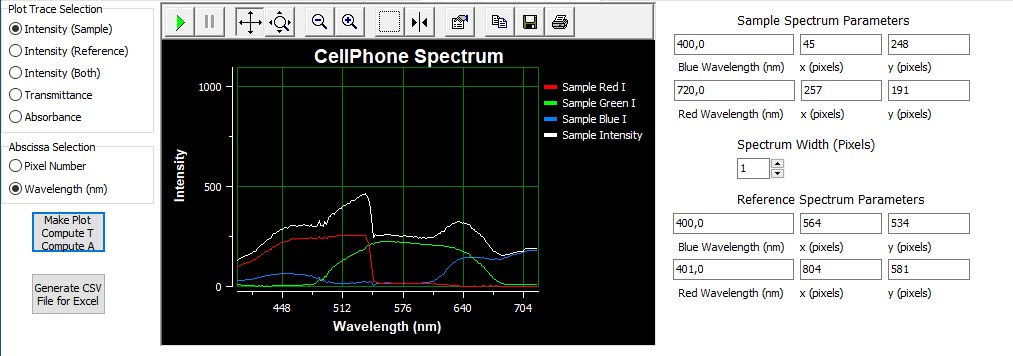 Рис. 1 Негазированная “Архыз”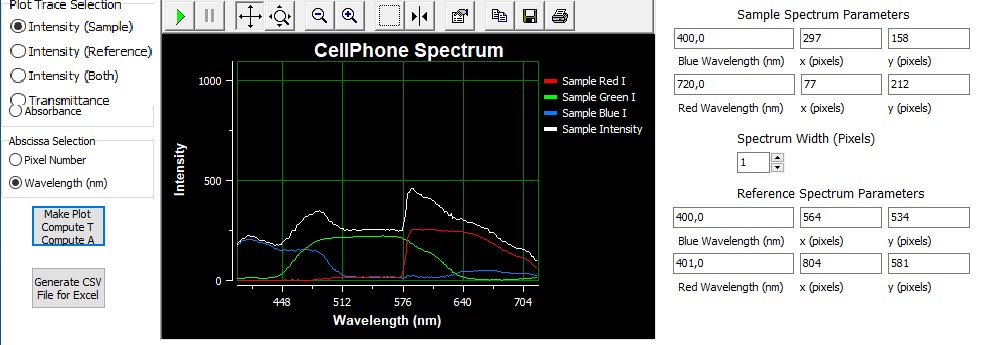 Рис. 2 Газированная “Архыз”В то же время было обнаружено, что для разных марок питьевой воды наблюдаются различия их спектров. На наш взгляд это может быть связано с различным химическим составом различных марок минеральной воды [5]. В настоящее время проводятся дополнительные измерения минеральной воды других марок.Источники 1.Вода газированная [Электронный ресурс] https://edaplus.info/drinks/carbonated-water.html. (Дата обращения: 13.11.2020)2.Правила приема, вред и польза газированной минеральной воды [Электронный ресурс] https://o-vode.net/kakaya-byvaet/mineralnaya/vidy-m/vred-i-polza-gazirovannoj#i-2. (Дата обращения: 13.11.2020)3.Зиганшина Д.Е., Помысова А.Ю., Попов Г.С., Использование смартфона в качестве приставки к геологическому спектроскопу // Перспективные материалы и направления развития физики, химии, математики и материаловедении: конф. Казань, 2021. C. 209-211. 4.“Архыз” [Электронный ресурс] https://arkhis.ru/about/. (Дата обращения: 13.11.2020)5.Голицына Л.А., Голицын С.А., Особенности реализации регионального проекта “Чистая вода” в Республике Татарстан // Вестник КГЭУ. 2020. №2. С. 86-90.